PortugalCONTRIBUTION TO THE THIRD MEETING OF THE COUNCIL WORKING GROUP FOR STRATEGIC AND FINANCIAL PLANS 2020-2023 This document has been developed and agreed within the framework of Committee for ITU Policy (Com-ITU) of European Conference of Postal and Telecommunications Administrations (CEPT)CONTRIBUTION TO THE THIRD MEETING OF THE COUNCIL WORKING GROUP FOR STRATEGIC AND FINANCIAL PLANS 2020-2023We are thankful to the efforts of the Chair and the entire Management Team of the CWG-SFR in successfully fulfilling the mandate of the Group and all ITU Members who submitted contributions to the CWG-SFR. In light of the proposals made by the ITU Secretariat to the “Council Working Group for Strategic and Financial plans for 2020-2023” (doc ITU-SG CLCWGSPF3/5-E), we support the effort to streamline the ITU Strategic Plan 2020-2023, in particular in relation to the Vision, Mission and Strategic Plan, in order to enhance its awareness and understanding. It is proposed the following:An additional Inter-Sectoral objective for the consideration of the Working Group as follows:Proposal“Foster closer and more transparent collaboration among General Secretariat and ITU Sectors in order to reduce the areas of overlap and to fulfil the Purposes of the Union while taking into account the Union’s budgetary provisions”.Europe supports the concept of “Inter-Sectoral Objectives” on “Gender equality” and “Environmental sustainability” as proposed by ITU Secretariat, although subject to drafting revisions.Additional commentsIn some slides the term “ICT” is referred without a reference to telecommunication (eg. slides 9, 57, 58, 60, 61, 62, 64, 65, 66). Therefore, an editorial change should be made to “telecommunication/ICT” as it is a general practice in ITU documentation.Europe trusts that these proposals are constructive and will be welcomed by the ITU Membership. Europe looks forward to participate in future meetings of the Council Working Group for Strategic and Financial Plans 2020-2023.Council Working Group for
Strategic and Financial Plans 2020-2023Third meeting – Geneva, 15-16 January 2017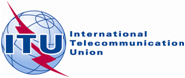 Document CWG-SFP-3/10-E26 December 2017Original: English